パソコン小話（１５６．２）2020/12/19音楽ＣＤを自動的に再生する（改２）パソコンに音楽ＣＤを挿入したら、自動的に音楽が再生出来るような設定を記述します。まず、コントロールパネルを表示します1．スタート　→　Windowsシステムツール　→　コントロールパネル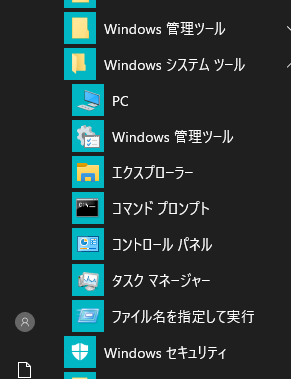 2．大きいアイコン　→　自動再生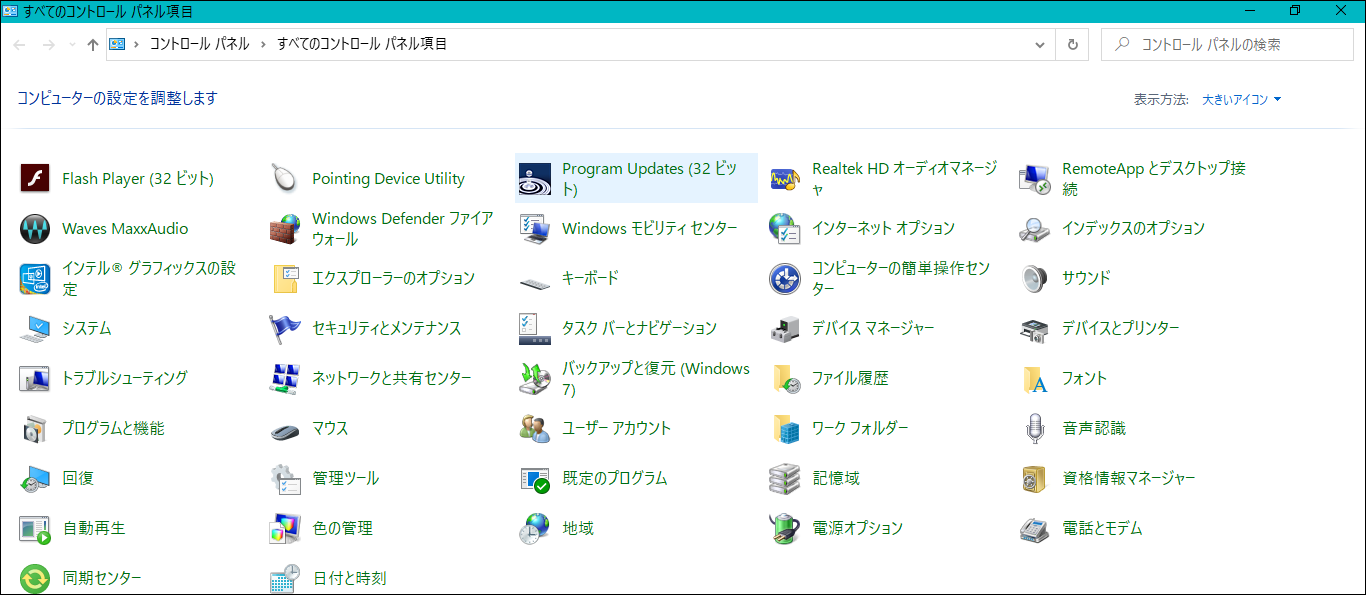 3．この画面の下へスクロールする　→　オーディオＣＤを見る　→　ここをクリック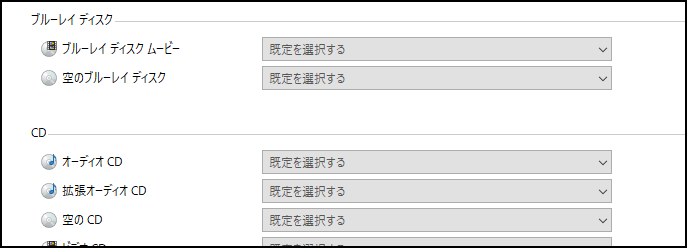 4．オーディオＣＤの再生（windows････）を選択（クリック）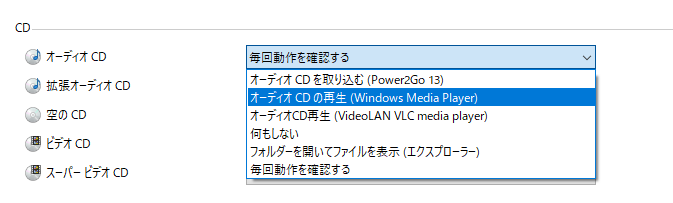 5．オーディオＣＤの再生（windows････）に変わりました　→保存（終了）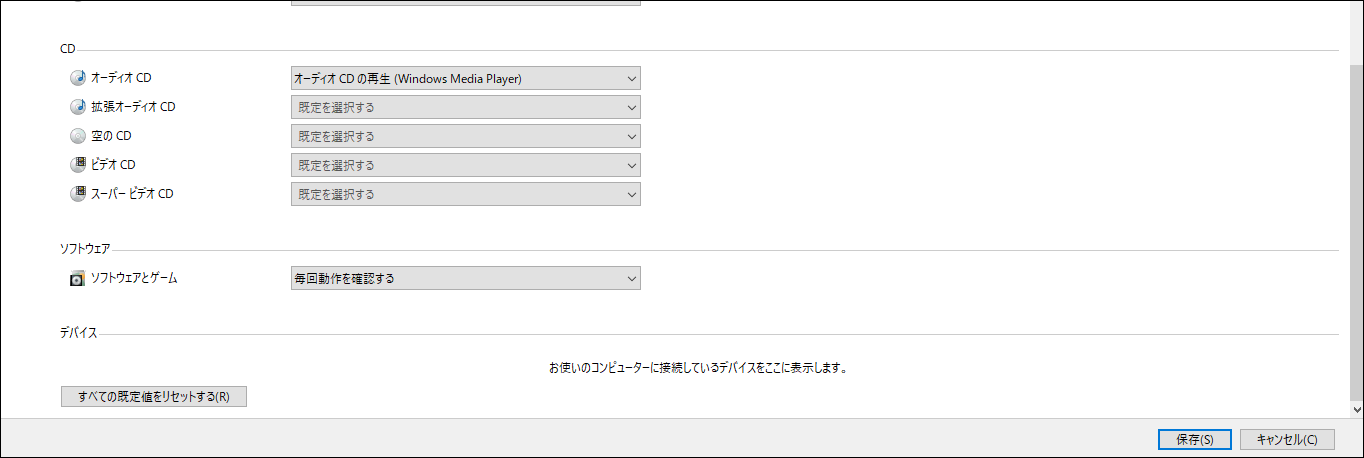 以上で、設定は完了です。音楽ＣＤをパソコンにセットし、しばらくすると、音楽の再生が自動で始まります。以上